Муниципальное автономное учреждение дополнительного образования«Каменский дом детского творчества»Мастер-класс «Рисование эпоксидной смолой»Подготовил:Педагог дополнительного образованияТелятникова Екатерина ВалерьевнаПланконспект мастер-классаЦель: Рисование цветов в технике Resin Art. Задачи:‾         обогащение знаний и представлений воспитанников о нетрадиционных техниках рисования;‾         познакомить с техникой Resin Art;‾         раскрыть творческий потенциал воспитанников.План:1.          Организационный момент2.          Введение3.          Практическая часть4.          Подведение итогов мастер-класса1.   Организационный момент.Основные материалы: эпоксидная смола (средней вязкости или густая), красители (алкогольный пигмент),белый пигмент (Resin Art) Подручные материалы:  кухонные весы, газовая горелка, деревянный планшет, одноразовые стаканчики по 0,2 мл. (2шт)  перчатки нитриловые (или любые аналоги по дешевле), фартук (можно одноразовый), респиратор (2М или 3М).2.     Введение.В наш век информационных технологий декоративно-прикладное творчество не утратило своего значения. Всё так же мастера создают прекрасные работы в разных техниках. И в последнее время становится всё более популярной техника изготовления различных изделий и картин из эпоксидной смолы. Этот вид творчества называется Resin Art.Актуальность темы связана с тем, что использование эпоксидной смолы стало настоящим ноу-хау в работе современных художников. Эпоксидная смола является удивительным материалом, из которого можно создавать целые произведения искусства. Разнообразие поделокЭпоксидная смола хороша тем, что из неё своими руками можно сделать различные полезные или просто красивые вещи в неповторимом дизайне. Готовые предметы можно использовать для украшения собственного дома, дарить по разным поводам или даже продавать, если получается неплохо. С набором опыта делать забавные поделки будет всё проще.Из эпоксидной смолы можно выполнить:1.  Укращение  2.     Предметы декора, светильники – 3.     Мебель 4.     Посуда 5.     Вазы 6.     Рабочие поверхности 7.        КартиныДля рисования эпоксидной смолой необходимо приобрести специальный набор, который обычно состоит из двух компонентов – непосредственно смолы и специального отвердителя. Именно между этими веществами происходит химическая реакция, позволяющая создавать уникальную интерьерную живопись. В результате полимеризации смола приобретает твердую консистенцию и становится практически прозрачной.Такую смолу можно тонким слоем наносить на уже готовые основы – фото, рисунки красками, предметы дизайна. Это придаст им необычности и глубины. Многие отмечают, что такое покрытие придает жизни предметам изобразительного искусства.Совсем другое решение – рисовать на пустом полотнище. В таком случае в емкость с эпоксидной смолой добавляют различные пигменты и красители, которые также доступны в продаже в большом количестве. Жидкая смола выливается на холст и растекается по его поверхности. Кажется, что в этом нет ничего сложного, но это не совсем так. Овладеть техникой будет проще тем, кто пробовал рисовать на бумажной поверхности жидким акрилом.Эпоксидная смола для рисования представляет собой синтетическое вещество. Её производят, используя сырье природного происхождения. В качестве такого сырья применяют любою органику – от нефти и фенола до соевых масел. Ключевое свойство смолы – необратимое застывание при контакте с отвердителем. В целом можно говорить о том, что данное вещество, хоть и является ключевым, не отыгрывает главную роль в качестве получаемого результата: картина во многом зависит от отвердителя.Над составом отвердителей производители работают очень тщательно, стараясь предложить лучший вариант для художественного применения. В идеале он должен так отвердить смолу, чтобы она обрела глянцевую поверхность с максимальной гладкостью, чтобы не было потребности впоследствии полировать изделие. Некачественные составы могут создавать более светлые, чем цвет краски, разводы. Также для отвердителя важен параметр вязкости. Лучше уточнить у продавца этот момент, поскольку слишком жидкий раствор стечет с холста быстрее, чем необходимо. В то же время слишком вязкий не подойдет новичкам, которые ещё не умеют работать с материалом быстро и точно.Ограничиться эпоксидной смолой и отвердителем не получится, поскольку для картин важна цветовая гамма. Следует приобрести необходимые окрашивающие пигменты. Это могут быть любые краски, в составе которых нет воды. Как вариант – акриловые. Отсутствие воды крайне важно, поскольку она может замутнить смолу и размягчить покрытие.Последний важный фактор – подложка. Это основа для картины из эпоксидной смолы. В качестве такой поверхности может использоваться множество материалов – древесина, фанерный лист, лдсп. Наличие микропор в этих материалах предполагает предварительное нанесение грунтовки. Продаются и готовые фабричные холсты различных форм с непропускающей поверхностью. Лучше не поскупиться и купить такую, это сократит список подготовительных операций. Техника безопасности при работе с эпоксидной смолой         Основной недостаток смолы — она токсична, так что работать с ней нужно в хорошо проветриваемом помещении.Проводя работы со смолой, всегда одевайте перчатки, маску и одежду, которую не жалко. Длинные волосы убираем в хвост. Также, не следует оставлять ёмкости с компонентами и красителями открытыми, даже если содержавшееся в них вещество полностью израсходовано. Их следует при первой же возможности выбросить.3.     Практическая часть1.            Первым делом нужно обезопасить поверхность стола, на котором предполагается рисовать, от попадания смолы и отвердителя, поскольку избавиться от них впоследствии будет практически невозможно. Столешницу застилают полиэтиленовой пленкой или пакетами. Важно, чтобы стол стоял максимально ровно относительно горизонтали. 2.            Подготовка поверхности. Фабричный холст нужно протереть от древесной пыли – и он готов к работе. Самодельные заготовки нужно зачистить наждачной бумагой и покрыть эпоксидным или акриловым грунтом, чтобы впоследствии краска не ушла в поры. Дождаться высыхания. 3.            Оклеить малярным скотчем весь периметр холста, чтобы линия этого скотча миллиметров на 5 выступала над поверхностью. Такой лайфхак экономит смолу и позволяет создать слой необходимой толщины. Дело в том, что в начале работы, когда смола ещё жидкая, она будет быстро стекать с бортов, а контролировать равномерность сложно.4.            Нужно выставить холст со скотчем строго горизонтально, причем это очень желательно проверить уровнем. Для выравнивания под основу подкладывают любые предметы. Если проигнорировать выставление, на выходе получатся рисунки с неоднородным слоем смолы.5.            Перед подготовкой жидкости нужно составить себе «художественный план» картины – какие краски мы будем использовать, дополнительные элементы. В процессе долго размышлять не получится – после смешивания смолы и отвердителя у нас будет 40-60 минут до затвердевания смолы.6.            Подготовка жидкостей. Необходимо выдерживать пропорции, которые указаны производителем. Смешиваем (Компонент А) и отвердитель (Компонент B) в весовой пропорции 2 (смола):1 (отвердитель).Самое главное, как рассчитать сколько смолы нам нужно.Для того, чтоб понять количество грамм общей массы (эпоксидная смола + отвердитель) нам нужно рассчитать площадь изделия и умножить ее на высоту заливки.Количество смолы на форму рассчитывается по формуле:Кол-во смолы = L1*L2*h (грамм)Где L1 – длина изделия, L2 – ширина изделия, h – высота заливки (обычно 0,5см)Соответственно, если это окружность следует применять формулу:Кол-во смолы = π* R2*hгде π – это число Пи=3,14, R – Радиус (в квадрате) и h – высота заливки.Смолы всегда лучше брать немного больше с запасом на 7-10 грамм.К примеру, у меня есть молд для подноса с длиной 28 см и шириной 13 см.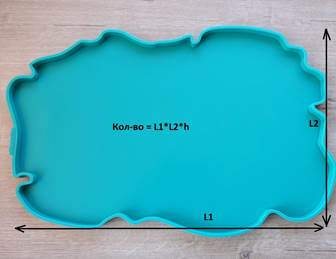 Как рассчитать количество смолы для молдаСледовательно, 28*13*0,5 = 182 граммаБерез 10 грамм запаса на остатки смолы в стаканчиках – итого 192 грамма смолы мне потребуется для заливки подноса.Даже если форма не ровная – все равно считаю примерно среднюю ширину и среднюю длину, если эти показатели не слишком отличаются по всему изделию – то я лучше возьму больший.7.            Жидкость нужно перемешивать в стакане не менее трех минут. После перемешивания у художника есть 40-60 минут, чтобы сделать остальную работу. По прошествии этого времени материал начнет твердеть и использовать его уже не получится.8.            На поверхность выливается краска, которая была выбрана в качестве фона. Она должна растечься по всему периметру. Для этого картину наклоняют в разные стороны, а также сдувают жидкость с помощью фена.9.            Самый творческий этап – непосредственно рисование эпоксидной смолой. Небольшими объемами краски выливаются на холст. Их двигают с помощью рук, палочек, и т.д. Подойдут как специальные, так и подручные инструменты. Не нужно очень спешить, но и затягивать с формированием рисунка нельзя. Смолу нежелательно трогать, когда она уже начнет обретать вязкость, чтобы не нарушить глянец поверхности. 10.       Нужно дождаться момента, когда вязкость материала будет схожа с тягучестью старого меда. В этот момент осторожно открепляют малярный скотч от холста, давая краске красиво стекать вниз. Если этого не происходит, можно аккуратно распределить смолу по бортам пальцами. 11.       Если есть газовая горелка, с её помощью проходятся по поверхности картины. Это позволить избавиться от всех пузыриков и добиться идеального результата. Для полного высыхания картины нужны сутки. На этот период её следует обезопасить от попадания пыли. Проблема в том, что впоследствии удалить пыль с поверхности можно будет только сложной полировкой. После того, как картина станет твердой, профессиональные художники часто заливают холст прозрачным слоем смолы, чтобы изображение было более объемным и защищенным. В таком случае отвердение отложится ещё на 24 часа. 4.     Подведение итогов мастер-классаТехника создания картин из эпоксидной смолы – новейшее течение в изобразительном искусстве, появившееся недавно и мгновенно завоевавшее популярность, произведения которого создаются с помощью эпоксидной смолы. Данный стиль живописи уникален своей необычностью, новизной, оригинальность и яркостью картин. При этом, чтобы создать картину в технике Resin-Art, необязательно иметь специальные навыки в области изобразительного искусства, достаточно иметь желание творить.Такую технику можно использовать на занятиях с обучающимися, она поможет сформируют навыки творческой работы в данном направлении, а так же самостоятельно создавать оригинальную картину, которая не только украсит домашний интерьер, но и послужит отличным подарком для близкого человека.Творческая работа по созданию картин в технике Resin-Art поспособствует развитию у обучающихся креативности, фантазию, творческих и художественных способностей, развитию чувств эстетического восприятия окружающего мира.Занятия с эпоксидной смолой, так же несет профориентационный характер и особенно будет интересен обучающимся, планирующим связать себя с профессиями в области изобразительного искусства (будущим дизайнерам, художникам и всем, кто работает работать с визуальными образами).